Al-Shafei School       Worksheet for Grade:______   Name: ___________ Colour in the traffic light for kitty, and then colour in to match each light to its meaning.لون الاشارة الضوئية ثم لائم ألوان كل إشارة لمعناها.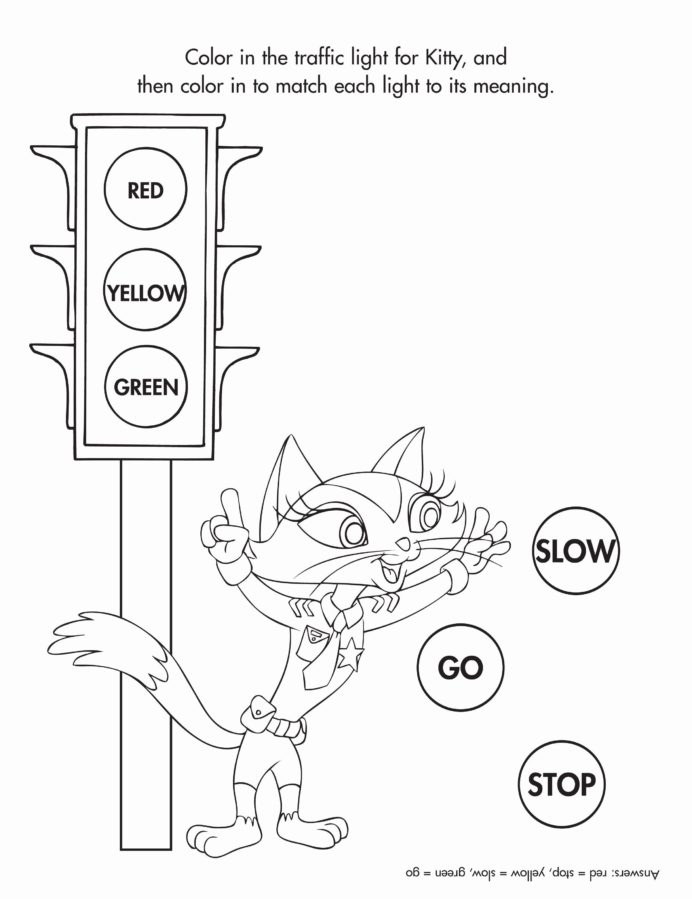 